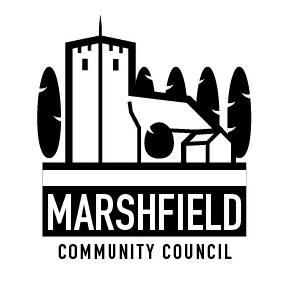                                 Serving the Communities of Castleton and Marshfield            Chairman: Mrs Catherine Grady      Clerk: Mr G C Thomas  4 Kenilworth Road Newport South Wales NP19 8JQ                         Tel: 01633 375812	                        e-mail:marshfieldcommunitycouncil@gmail.comDear CouncillorThe next meeting of Marshfield Community Council will be held on TUESDAY 14th April  2020 commencing at 7:30p.m.Due to the current situation with Coronavirus the Council will be permitted to meet using video/audio conferencing and Members will conduct this meeting from their homes via Skype. An invitation to link to this meeting has be emailed to you.Yours sincerelyG C ThomasClerkAGENDA No.ItemTime (mins)1Apologies. 22Declaration of interests. 13Time allowed for members of public to speak (In line with Standing Order on Public Participation in Meetings). Members of public may join the meeting by telephoning one of these numbers:03316640100,,293039#   or  08000288318,,293039#                                Conference ID: 293039Alternatively, members of public can email the Clerk with any questions to be put to the Council by Monday 13th April.154To confirm the minutes of the Council meeting held on 10th March 2020.55Review of actions arising from the Council Meeting held on 10th March 2020.106To consider actions to assist with the issues resulting from Coronavirus.107(i) To agree a method of delegating Council decisions during any period of restricted activity declared by the Government in respect of the Coronavirus. Such delegation to enable the Council to fulfil its responsibilities to its residents.(ii)  Future meeting arrangements.108Financial Matters:1. To receive a payments and receipts update and a bank reconciliation.2. To receive a request for a donation towards the running costs of Marshfield Village Hall.3. To approve payment of invoices.4. Other financial matters.159Planning Matters:(i) To approve and adopt the comments already returned to Newport City Council for the following planning applications:MCC 931Conex 20/0211Proposal: Demolition of existing conservatory and construction of single storey rear extension, construction of first floor extension above garage at front of the propertySite: 9 Oakfields, Marshfield, CF3 2EZApplication Type: FullMCC 932Conex 20/0234Proposal: First floor rear extensionSite: 1 The Hollies, Marshfield, CF3 2UGApplication Type: Full(ii) Other planning matters.510Correspondence.511Communication:i) To agree items to be included in the monthly communication to residents in the Marshfield Mail and any posts required to the Community Council website. 512Any other business.5The next Council meeting and Annual Meeting are scheduled to be held on Tuesday 12th May 2020. The next Council meeting and Annual Meeting are scheduled to be held on Tuesday 12th May 2020. The next Council meeting and Annual Meeting are scheduled to be held on Tuesday 12th May 2020. 